Obec Nižná, Nová doba 506, 027 43 Nižná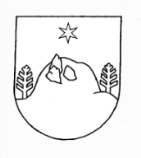 NávrhUZNESENIA
 z ustanovujúceho  zasadnutia Obecného zastupiteľstva v Nižnej v roku 2022
konaného dňa 09. decembra 2022 v zasadačke OcÚ v NižnejUznesenie č......../2022Obecné zastupiteľstvo v NižnejBerie na vedomieA) Výsledky voľby starostu obce a volieb do obecného zastupiteľstva  B) Vystúpenie novozvoleného starostu obcePrítomní:Uznesenie č......../2022Obecné zastupiteľstvo v NižnejA)Konštatuje, žeNovozvolený starosta obce Ing. Jaroslav Rosina zložil zákonom predpísaný sľub starostu obceB) Konštatuje, žeZvolení poslanci obecného zastupiteľstva zložili zákonom predpísaný sľub poslanca obecného zastupiteľstva:Ján BolibruchAndrej BrčákAnton HlavajMgr. Roman KašubaAgáta LičkováJán MišíkMilan SemanIng. Ondrej TukaDušan ZáhorecMartin ŽuffaPrítomní:Uznesenie č......../2022Obecné zastupiteľstvo v NižnejSchvaľujeProgram ustanovujúceho zasadnutia obecného zastupiteľstva Hlasovanie	prítomní: 	za: 	proti: 	zdržali sa:  Uznesenie č......../2022Obecné zastupiteľstvo v NižnejSchvaľujeNávrhovú komisiu: .................................................................................Hlasovanie	prítomní: 	za: 	proti: 	zdržali sa:  Uznesenie č......../2022Obecné zastupiteľstvo v NižnejSchvaľujeMandátovú komisiu: .................................................................................Hlasovanie	prítomní: 	za: 	proti: 	zdržali sa:  Uznesenie č......../2022Obecné zastupiteľstvo v NižnejBerie na vedomieSprávu mandátovej komisie o overení platnosti voľby starostu a poslancov.Prítomní:Uznesenie č......../2022Obecné zastupiteľstvo v NižnejBerie na vedomie, žeStarosta obce poveruje za zástupcu starostu obce Jána Mišíka Prítomní:Uznesenie č......../2022Obecné zastupiteľstvo v NižnejPoverujePoslanca .......................... zvolávaním a vedením zasadnutí obecného zastupiteľstva v prípadoch podľa § 12 ods.2 prvá veta, ods.3 tretia veta, ods.5 tretia veta a ods.6 tretia veta zákona č.369/1990 Zb. o obecnom zriadení v znení neskorších predpisovHlasovanie	prítomní: 	za: 	proti: 	zdržali sa:  Uznesenie č......../2022Obecné zastupiteľstvo v NižnejSchvaľujeSobášiacich: starostu obce Ing.Jaroslava Rosinu a zástupcu starostu obce Jána Mišíka s tým, že sobášne dni sú pondelok až sobota    Hlasovanie	prítomní: 	za: 	proti: 	zdržali sa:  Uznesenie č......../2022Obecné zastupiteľstvo v NižnejZriaďujeKomisiu na ochranu verejného záujmuHlasovanie	prítomní: 	za: 	proti: 	zdržali sa:  Uznesenie č......../2022Obecné zastupiteľstvo v NižnejZriaďujeSociálno-zdravotnú komisiuHlasovanie	prítomní: 	za: 	proti: 	zdržali sa:  Uznesenie č......../2022Obecné zastupiteľstvo v NižnejZriaďujeKomisiu športuHlasovanie	prítomní: 	za: 	proti: 	zdržali sa:  Uznesenie č......../2022Obecné zastupiteľstvo v NižnejZriaďujeKomisiu kultúryHlasovanie	prítomní: 	za: 	proti: 	zdržali sa:  Uznesenie č......../2022Obecné zastupiteľstvo v NižnejZriaďujeKomisiu na ochranu verejného poriadkuHlasovanie	prítomní: 	za: 	proti: 	zdržali sa:  Uznesenie č......../2022Obecné zastupiteľstvo v NižnejZriaďujeKomisiu výstavby, územného plánovania a dopravyHlasovanie	prítomní: 	za: 	proti: 	zdržali sa:  Uznesenie č......../2022Obecné zastupiteľstvo v NižnejVolíPredsedu komisie na ochranu verejného záujmu Jána Mišíka Hlasovanie	prítomní: 	za: 	proti: 	zdržali sa:  Uznesenie č......../2022Obecné zastupiteľstvo v NižnejVolíPredsedu sociálno-zdravotnej komisie Agátu Ličkovú Hlasovanie	prítomní: 	za: 	proti: 	zdržali sa:  Uznesenie č......../2022Obecné zastupiteľstvo v NižnejVolíPredsedu komisie  športu Andreja BrčákaHlasovanie	prítomní: 	za: 	proti: 	zdržali sa:  Uznesenie č......../2022Obecné zastupiteľstvo v NižnejVolíPredsedu komisie kultúry Danielu ŠtecovúHlasovanie	prítomní: 	za: 	proti: 	zdržali sa:  Uznesenie č......../2022Obecné zastupiteľstvo v NižnejVolíPredsedu komisiu na ochranu verejného poriadku Mgr.Romana KašubuHlasovanie	prítomní: 	za: 	proti: 	zdržali sa:  Uznesenie č......../2022Obecné zastupiteľstvo v NižnejVolíPredsedu komisie výstavby, územného plánovania a dopravy Milana SemanaHlasovanie	prítomní: 	za: 	proti: 	zdržali sa:  Obecné zastupiteľstvo v NižnejUkladáPredsedom komisií predložiť starostovi obce v termíne do 30.11.2022 návrhy na členov komisií pri Obecnom zastupiteľstve v Nižnej Z: v texte                                                                   T: v texteHlasovanie	prítomní: 	za: 	proti: 	zdržali sa:  Uznesenie č......../2022Obecné zastupiteľstvo v NižnejSchvaľujeMesačný plat starostu obce Ing.Jaroslava Rosinu vo výške ..........EUR t.j. súčin priemernej mesačnej mzdy zamestnanca v národnom hospodárstve za predchádzajúci kalendárny rok a 2,41násobku + zvýšenie základného platu starostu obce o ....................%. Hlasovanie	prítomní: 	za: 	proti: 	zdržali sa:  Uznesenie č......../2022Obecné zastupiteľstvo v NižnejSchvaľujeZa člena Rady školy pri ZŠ s MŠ Nižná namiesto Rastislava Brčáka poslanca Andreja Brčáka  a namiesto Ing. Martina Nákačku  poslanca Milana Semana Hlasovanie	prítomní: 	za: 	proti: 	zdržali sa:  Uznesenie č......../2022Obecné zastupiteľstvo v NižnejSchvaľujeZa členov Rady školy pri ZUŠ Vendelína Habovštiaka namiesto Ing. Martina Nákačku  poslanca Jána Bolibrucha a namiesto Jozefa Virostka poslanca Antona HlavajaHlasovanie	prítomní: 	za: 	proti: 	zdržali sa:                                                                                          Ing.Jaroslav Rosina                                                                                             starosta obce